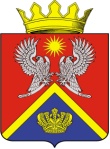 АДМИНИСТРАЦИЯ СУРОВИКИНСКОГОМУНИЦИПАЛЬНОГО РАЙОНАВОЛГОГРАДСКОЙ ОБЛАСТИПОСТАНОВЛЕНИЕот 16.11.2022                                      № 892Об утверждении инструкциипо рассмотрению жалоб в подсистеме досудебного обжалования государственной информационной системы «Типовое облачное решение по автоматизации контрольной (надзорной) деятельности» в отношении решений о проведении контрольных мероприятий, актов контрольных мероприятий, предписаний об устранении выявленных нарушений, действий (бездействия) должностных лиц контрольного органа в рамках контрольных мероприятийВ соответствии с Руководством по работе с подсистемой досудебного обжалования (версия 2.0), разработанным Министерством цифрового развития, связи и массовых коммуникаций Российской Федерации совместно с Министерством экономического развития Российской Федерации, руководствуясь Уставом Суровикинского муниципального района Волгоградской области, администрация Суровикинского муниципального района Волгоградской области постановляет:1. Утвердить прилагаемую инструкцию по рассмотрению жалоб в подсистеме досудебного обжалования государственной информационной системы «Типовое облачное решение по автоматизации контрольной (надзорной) деятельности» в отношении решений о проведении контрольных мероприятий, актов контрольных мероприятий, предписаний об устранении выявленных нарушений, действий (бездействия) должностных лиц контрольного органа в рамках контрольных мероприятий.2. Контроль за выполнением настоящего постановления возложить на первого заместителя главы Суровикинского муниципального района по жилищно-коммунальным вопросам, строительству и транспорту А.В. Токарева.3. Настоящее постановление вступает в силу после его подписания и подлежит размещению на официальном сайте администрации Суровикинского муниципального района Волгоградской области в информационно-телекоммуникационной сети «Интернет».И.о. главы Суровикинского муниципального района                                                          А.В.Токарев